The Nativity of the Holy VirginRUSSIAN ORTHODOX GREEK CATHOLIC CHURCH1220 CRANE STREETMENLO PARK,  CALIFORNIA 94025(650)  326-5622 tserkov.org 14-е Воскресенье После Троицы – Преп. Моисея Мурина – Обретение Мощей Преп. Иова Почаевского – Глас 5Тропари и Кондаки после Малого Входа:Тропарь Воскресный Глас 5:Собезнача́льное Сло́во Отцу́ и Ду́хови, / от Де́вы ро́ждшееся на спасе́ние на́ше, / воспои́м, ве́рнии, и поклони́мся, / я́ко благоволи́ пло́тию взы́ти на кре́ст, / и сме́рть претерпе́ти, / и воскреси́ти уме́ршия / сла́вным воскресе́нием Свои́м.Тропарь Храма Глас 4:Рождество́ Твое́, Богоро́дице Де́во,/ ра́дость возвести́ всей вселе́нней:/ из Тебе́ бо возсия́ Со́лнце пра́вды Христо́с Бог наш,/ и, разруши́в кля́тву, даде́ благослове́ние,// и, упраздни́в сме́рть, дарова́ нам живо́т ве́чныйТропарь Преподобного Глас 1:Пустынный житель, и в телеси Ангел,/ и чудотворец явился еси, богоносе отче наш Моисее:/ постом, бдением, молитвою Небесная дарования приим,/ исцеляеши недужныя и души верою приходящих ти./ Слава Давшему тебе крепость,/ слава Венчавшему тя,// слава Действующему тобою всем исцеления.Кондак Воскресный Глас 5:Ко а́ду, Спа́се мо́й, соше́л еси́, / и врата́ сокруши́вый я́ко Всеси́лен, / уме́рших я́ко Созда́тель совоскреси́л еси́, / и сме́рти жа́ло сокруши́л еси́, / и Ада́м от кля́твы изба́влен бы́сть, / Человеколю́бче, те́мже вси́ зове́м: / спаси́ на́с, Го́споди.Кондак Преподобного Глас 4:Мурины заушив и лица демонов поплевав,/ мысленно просиял еси,/ якоже солнце светлое,/ светом жития твоего// и учением наставляя души наша.Кондак Храма Глас 4:Иоаки́м и А́нна поноше́ния безча́дства,/ и Ада́м и Е́ва от тли сме́ртныя свободи́стася, Пречи́стая,/ во святе́м рождестве́ Твое́м./ То пра́зднуют и лю́дие Твои́,/ вины́ прегреше́ний изба́вльшеся,/ внегда́ зва́ти Ти:// непло́ды ражда́ет Богоро́дицу и пита́тельницу Жи́зни на́шеяВторое Послание к Коринфянам (1:21-2:4):21Утверждающий же нас с вами во Христе и помазавший нас есть Бог, 22Который и запечатлел нас и дал залог Духа в сердца наши. 23Бога призываю во свидетели на душу мою, что, щадя вас, я доселе не приходил в Коринф, 24не потому, будто мы берем власть над верою вашею; но мы споспешествуем радости вашей: ибо верою вы тверды. 1Итак я рассудил сам в себе не приходить к вам опять с огорчением. 2Ибо если я огорчаю вас, то кто обрадует меня, как не тот, кто огорчен мною? 3Это самое и писал я вам, дабы, придя, не иметь огорчения от тех, о которых мне надлежало радоваться: ибо я во всех вас уверен, что || моя радость есть радость и для всех вас. 4От великой скорби и стесненного сердца я писал вам со многими слезами, не для того, чтобы огорчить вас, но чтобы вы познали любовь, какую я в избытке имею к вам.Евангелие От Матфея (22:1-14):  1Иисус, продолжая говорить им притчами, сказал: 2Царство Небесное подобно человеку царю, который сделал брачный пир для сына своего 3и послал рабов своих звать званых на брачный пир; и не хотели прийти. 4Опять послал других рабов, сказав: скажите званым: вот, я приготовил обед мой, тельцы мои и что откормлено, заколото, и всё готово; приходите на брачный пир. 5Но они, пренебрегши то, пошли, кто на поле свое, а кто на торговлю свою; 6прочие же, схватив рабов его, оскорбили и убили их.7Услышав о сем, царь разгневался, и, послав войска́ свои, истребил убийц оных и сжег город их. 8Тогда говорит он рабам своим: брачный пир готов, а званые не были достойны; 9итак пойдите на распутия и всех, кого найдете, зовите на брачный пир. 10И рабы те, выйдя на дороги, собрали всех, кого только нашли, и злых и добрых; и брачный пир наполнился возлежащими. 11Царь, войдя посмотреть возлежащих, увидел там человека, одетого не в брачную одежду, 12и говорит ему: друг! как ты вошел сюда не в брачной одежде? Он же молчал. 13Тогда сказал царь слугам: связав ему руки и ноги, возьмите его и бросьте во тьму внешнюю; там будет плач и скрежет зубов;14ибо много званых, а мало избранных.Слово от Свт. Феофана Затворника: Апостол Фаддей от 70-ти, по происхождению еврей, родился в сирийском городе Едессе. (Святого апостола от 70-ти Фаддея следует отличать от апостола из числа 12-ти Иуды, прозванного Фаддеем или Леввеем. - Память 19 июня). Придя в Иерусалим на праздник, он услышал проповедь святого Иоанна Предтечи и, приняв от него Крещение в Иордане, остался в Палестине. Увидев Спасителя, он сделался Его учеником, и был избран Господом в число тех 70-ти учеников, которых Он послал по два на проповедь в города и местности, которые Сам намеревался посетить (Лк. 10, 1). После Вознесения Спасителя на Небо, апостол Фаддей благовествовал в Сирии и Месопотамии. Он пришел с проповедью Евангелия в Едессу и обратил ко Христу князя Авгаря, народ и жрецов. Проповедь свою он утверждал многими чудесами (о которых Авгарь писал ассирийскому царю Нарсесу); поставил священников и устроил Едесскую Церковь. Князь Авгарь хотел наградить апостола Фаддея богатыми дарами, но тот отказался и пошел с проповедью в другие города, обращая многих язычников в христианскую веру. Дойдя с проповедью до финикийского города Вирита (Бейрута), он основал там Церковь и в том же городе мирно скончался в 44-м году. (Это место кончины указывается в славянской минеи; по другим источникам он скончался в Едессе; по древнему армянскому преданию, апостол Фаддей после различных мучений был усечен мечом 21 декабря в Артазской области в 50 году).Объявления: Все приглашены на обед после службы. После обеда будет беседа о потенциальном ремонте приходского зала.Вечерня на новый индикт (церковный новый год) начинается в 18:00 в среду 13 сентября.Четверг 14 сентября является престольным праздником Храма Животворящего Креста в Сакраменто. Служба начинается там в 9:00.У нас будет обычное выходное расписание 16/17 сентября. Наш престольный праздник приближается. Не пропускайте праздничную всенощную в 18:00 в 20 сентября и Литургию в 10:00 в 21 сентября. Помолитесь, пожалуйста, за рабов божиих: Архиепископ ВЕНИАМИН, Протоиерей Антоний, Матушка Иоанна, Матушка Ксения, Нина, Елизавета Матвеевна, Михаил (Синкевич), Ираида (Лак), Анисия (Князик), Галина, Георгий (Воронин), Владимир, плачущие Андрей, Евгения, и Татьяна. За Путешествующих: Ольга (Федосова). За Усопших: Младенец Лука, Младенец Леонид, Владимир. За тех в опасности в Украине: Солдаты Алексей, Александр, Андрей, и Артемий; Лидия, Любовь, Наталья, Александр, Оксана, Мария, Валерий, Николай, Александра, Евгения, Наталья, Галина, Ольга, Павел, Татьяна, Евгений, Димитрий, Светлана, Людмила, Валерий, Надежда, Александр, Юлия, Максим, Ольга, Василий, Анна, Алексей, Любовь, Валентин, Любовь, Анатолий, Евгений, Ксения, Алексей, Екатерина, Артемий, Виктория, Младенец Ярослав, Дмитрий, Иоанна, Вячеслав, Игорь, Евгения, Фотинья, Тамара, Нина, Валентина, Александр, Любовь, Вячеслав, Вячеслав, Екатерина, Жанна, Андрей, Игорь, Виктор.НЕ ПРОПУСТИТЕвозможность поддержать наш приход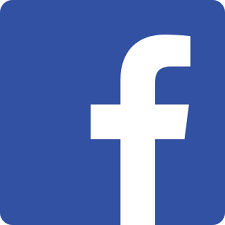 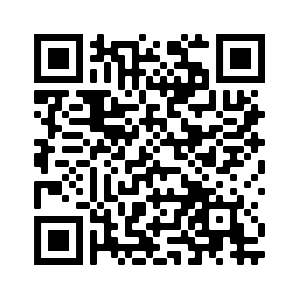 Ставьте лайки на Facebook! @Nativityoftheholyvirginorthodoxchurchmenlopark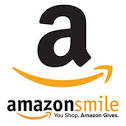 Поддержите нас с помощью Amazon Smile: ищите“The Nativity Of The Holy Virgin Russian Orthodox Greek Catholic Church”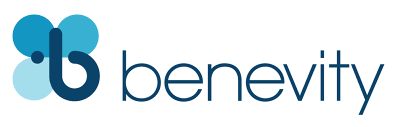 Ваша компания УДВОИТ каждое пожертвование при использовании Benevity!14th Week After Pentecost –– St. Moses the Black –– Finding of the Relics of St. Job of Pochaev –– Tone 5Tone 5	Troparion 	 (Resurrection)Let us, O faithful, praise and worship the Word Who is co-unorignate with the Father and the Spirit, and Who was born of the Virgin for our salvation; for He was pleased to ascend the Cross in the flesh and to endure death, and to raise the dead by His glorious ResurrectionTone 4	 Troparion 	 (Parish)Your Nativity, O Virgin, / has proclaimed joy to the whole universe! / The Sun of Righteousness, Christ our God, / has shone from You, O Theotokos! / By annulling the curse, / He bestowed a blessing. / By destroying death, He has granted us eternal Life.Tone 1	 Troparion 	 (St. Moses)You were shown to be a citizen of the desert, / an Angel in the flesh, and a wonderworker, O Moses, our God-bearing Father. / By fasting, vigil, and prayer, / you obtained heavenly gifts, and you heal the sick, and the souls of those who have recourse to thee with faith. / Glory to Him Who gave you strength. / Glory to Him Who crowned you. / Glory to Him Who, through you, works healings for all.Tone 5 	Kontakion	(Resurrection)Unto Hades, O my Savior, didst Thou descend, and having broken its gates as One omnipotent, Thou, as Creator, didst raise up the dead together with Thyself. And Thou didst break the sting of death, and didst deliver Adam from the curse, O Lover of mankind. Wherefore, we all cry unto Thee: Save us, O Lord.Tone 3 	Kontakion	(St. Moses)O most blessed and righteous Father Moses, / you drove away the darkness of the passions, being richly illumined with divine light; / and by your vigilant prayers, / you withered the wanton pride of the flesh, / and ascended to the citadel on high, / where you entreat Christ God to grant us great mercy.Tone 4	Kontakion 	 (Parish)By Your Nativity, O Most Pure Virgin, / Joachim and Anna are freed from barrenness; / Adam and Eve, from the corruption of death. / And we, your people, freed from the guilt of sin, celebrate and sing to you: / The barren woman gives birth to the Theotokos, the nourisher of our life!2 Corinthians 1:21-2:4 (Epistle)21 Now He who establishes us with you in Christ and has anointed us is God, 22 who also has sealed us and given us the Spirit in our hearts as a guarantee. 23 Moreover I call God as witness against my soul, that to spare you I came no more to Corinth. 24 Not that we have dominion over your faith, but are fellow workers for your joy; for by faith you stand. 1 But I determined this within myself, that I would not come again to you in sorrow. 2 For if I make you sorrowful, then who is he who makes me glad but the one who is made sorrowful by me? 3 And I wrote this very thing to you, lest, when I came, I should have sorrow over those from whom I ought to have joy, having confidence in you all that my joy is the joy of you all. 4 For out of much affliction and anguish of heart I wrote to you, with many tears, not that you should be grieved, but that you might know the love which I have so abundantly for you.Matthew 22:1-14 (Gospel)1 And Jesus answered and spoke to them again by parables and said: 2 “The kingdom of heaven is like a certain king who arranged a marriage for his son, 3  and sent out his servants to call those who were invited to the wedding; and they were not willing to come. 4 Again, he sent out other servants, saying, ‘Tell those who are invited, “See, I have prepared my dinner; my oxen and fatted cattle are killed, and all things are ready. Come to the wedding.”’ 5 But they made light of it and went their ways, one to his own farm, another to his business. 6 And the rest seized his servants, treated them spitefully, and killed them. 7 But when the king heard about it, he was furious. And he sent out his armies, destroyed those murderers, and burned up their city. 8 Then he said to his servants, ‘The wedding is ready, but those who were invited were not worthy. 9 Therefore go into the highways, and as many as you find, invite to the wedding.’ 10 So those servants went out into the highways and gathered together all whom they found, both bad and good. And the wedding hall was filled with guests. 11 But when the king came in to see the guests, he saw a man there who did not have on a wedding garment. 12 So he said to him, ‘Friend, how did you come in here without a wedding garment?’ And he was speechless. 13 Then the king said to the servants, ‘Bind him hand and foot, take him away, and cast him into outer darkness; there will be weeping and gnashing of teeth.’ 14 For many are called, but few are chosen.”On St. Moses the Black – from OCA.org: Saint Moses lived in Egypt during the fourth century. He was an Ethiopian, and since he was black of skin he was called “Murin” (meaning “like an Ethiopian”). In his youth he was the slave of an important man, but after he committed a murder, his master banished him, and he joined a band of robbers.Because of his bad character and great physical strength, they chose him as their leader. Moses and his band of brigands were feared because of their many evil exploits, including murders and robberies. People trembled at the mere mention of his name.Moses the brigand spent several years leading a sinful life, but through the great mercy of God he repented, left his band of robbers and went to one of the desert monasteries. Here he wept for a long time, begging to be admitted as one of the brethren. The monks were not convinced of the sincerity of his repentance, but the former robber would neither be driven away nor silenced. He continued to implore that they accept him.Saint Moses was completely obedient to the hegoumen and the brethren, and he poured forth many tears of sorrow for his sinful life. After a certain while Saint Moses withdrew to a solitary cell, where he spent his time in prayer and the strictest fasting….…Saint Moses was not quickly freed from the passions. He went often to the hegoumen, Abba Isidore, seeking advice on how to be delivered from the passions of profligacy. Being experienced in the spiritual struggle, the Elder taught him never to eat too much food, to remain partly hungry while observing the strictest restraint. But the passions did not cease to trouble Saint Moses in his dreams.Then Abba Isidore taught him the all-night vigil. The monk stood the whole night at prayer, so he would not fall asleep. As a result of his prolonged struggles, Saint Moses fell into despondency, and when he began to have thoughts about leaving his solitary cell, Abba Isidore instead strengthened the resolve of his disciple.In a vision he showed him many demons in the west, prepared for battle, and in the east a still greater quantity of holy angels, also ready for fighting. Abba Isidore explained to Saint Moses that the power of the angels would prevail over the power of the demons, and in the long struggle with the passions it was necessary for him to become completely cleansed of his former sins….….When the saint reached the age of 75, he warned his monks that soon brigands would descend upon the skete and murder all those who remained there. The saint blessed his monks to leave, in order to avoid violent death. His disciples begged the saint to leave with them, but he replied: “For many years now, I have awaited the time when the words spoken by my Master, the Lord Jesus Christ, should be fulfilled: ‘All who take up the sword, shall perish by the sword’” (Matt. 26: 52). After this, seven of the brethren remained with Saint Moses, and one of them hid nearby during the attack of the robbers. The robbers killed Saint Moses and the six monks who remained with him. Their death occurred about the year 400.Announcements:All are invited to stay for lunch in the church hall after the service. After lunch we will have a discussion on a potential parish hall remodel.Vespers for the ecclesiastical New Year will begin at 6 PM on Wednesday September 13th.Thursday the 14th is the Altar Feast of Elevation of the Holy Cross Church in Sacramento. Liturgy will begin at 9 AM there.Our weekend schedule will be as normal on the 16th/17th of September. Our own parish feast day is approaching! Please remember to attend Festal Vigil at 6 PM on Wednesday the 20th and Liturgy at 10:00 AM on Thursday the 21st.Please pray for the servants of God: Archbishop BENJAMIN, Archpriest Anthony, Matushka Ioanna, Matushka Xenia, Nina, Elizaveta Matfeevna, Michael (Sinkewitsch), Eroeda (Luck), Anisia (Knyazik), Galina, George (Voronin), Vladimir, the grieving Andrei, Eugenia, and Tatiana. For Travelers: Olga (Fedosova). For the departed: Infant Luke, Infant Leonid, Vladimir. For Those in Ukraine: Soldiers Alexei, Alexander, Andrei, Artem; Lidia, Lubov, Natalia, Alexander, Oksana, Maria, Valery, Nikolai, Alexandra, Eugenia, Natalia, Galina, Olga, Paul, Tatiana, Eugene, Dimitry, Svetlana, Ludmila, Valery, Nadezhda, Alexander, Julia, Maxim, Olga, Vasily, Anna, Alexei, Lubov, Valentin, Lubov, Anatoly, Eugene, Ksenia, Alexei, Ekaterina, Artem, Victoria, the child Yaroslav, Dmitry, Ioanna, Vyacheslav, Igor, Eugenia, Photini, Tamara, Nina, Valentina, Alexander, Lubov, Vyacheslav, Vyacheslav, Katerina, Zhanna, Andrei, Igor, Victor.STAY CONNECTEDsupport our parishLike us on Facebook! @NativityoftheholyvirginorthodoxchurchmenloparkSupport us by using Amazon Smile: search“The Nativity Of The Holy Virgin Russian Orthodox Greek Catholic Church”DOUBLE the impact of your donation through workplace donation matching with Benevity!